Песни трудового лета и осени.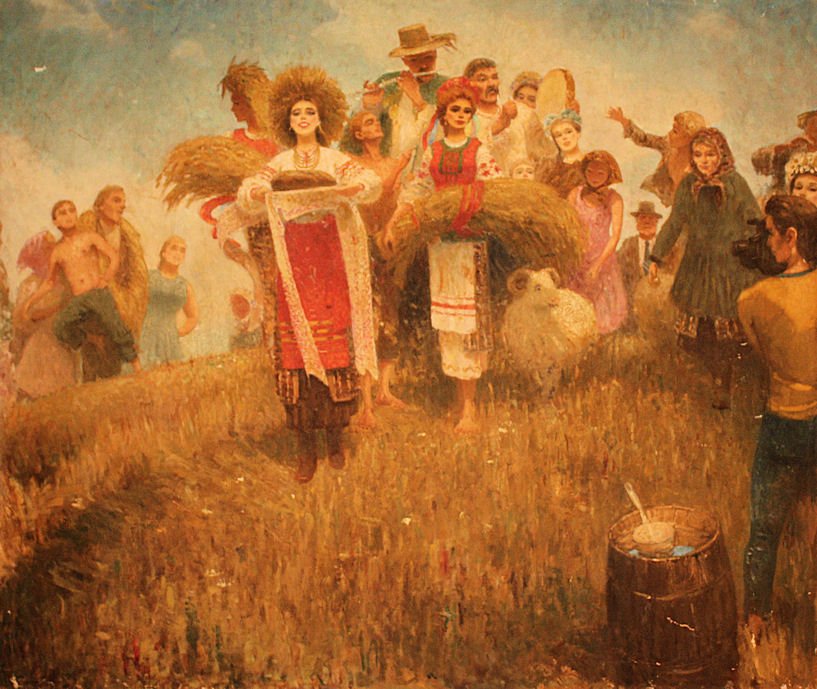 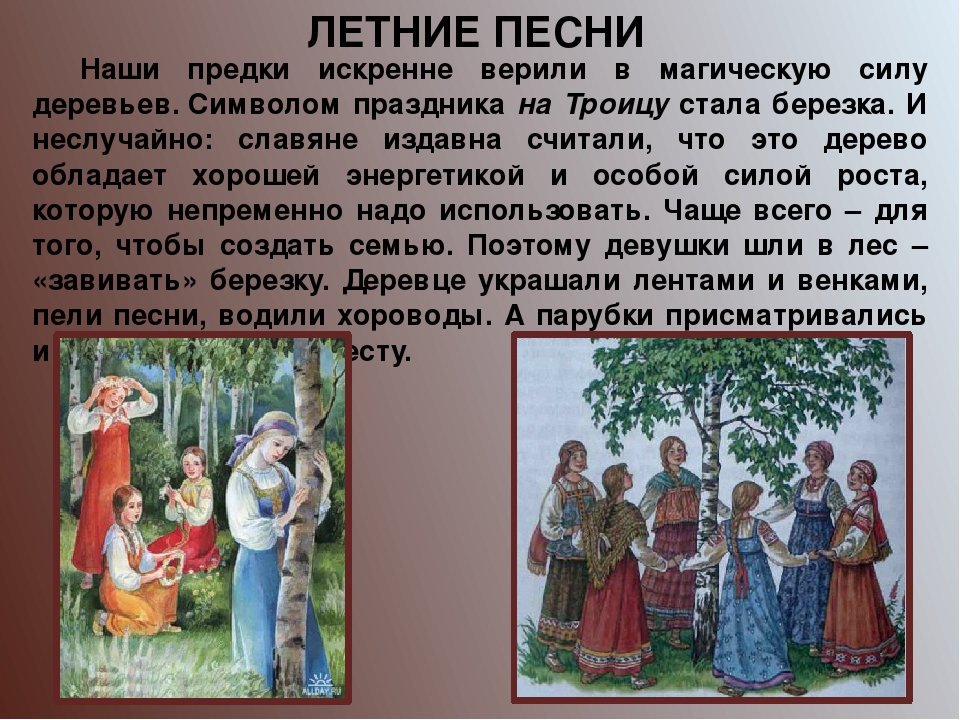 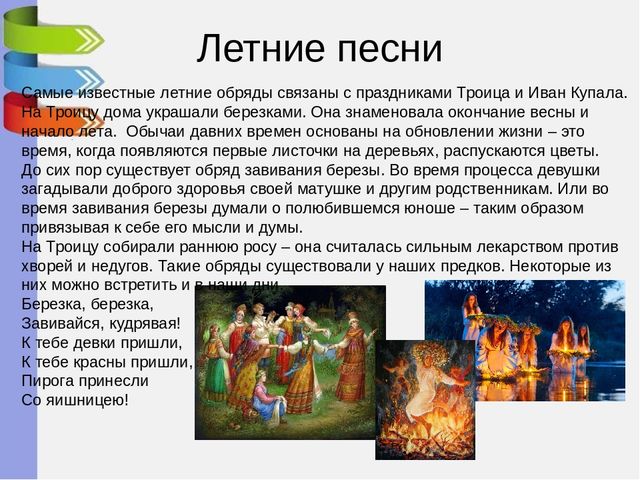 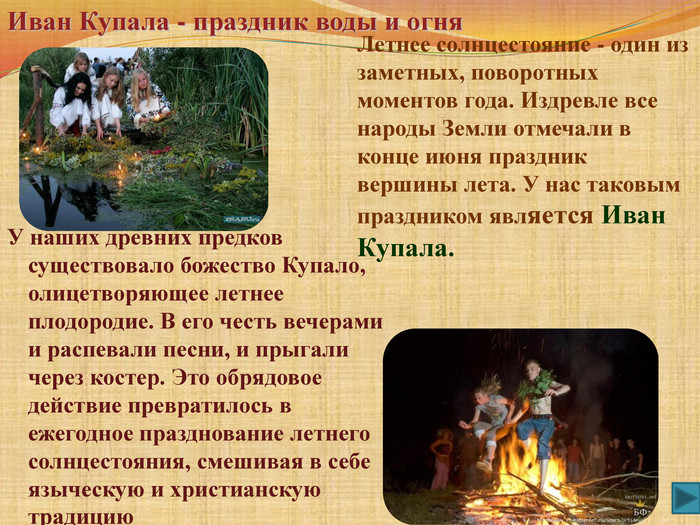 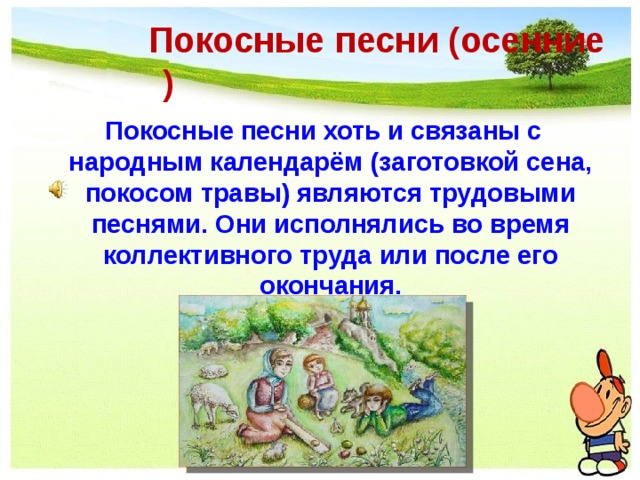 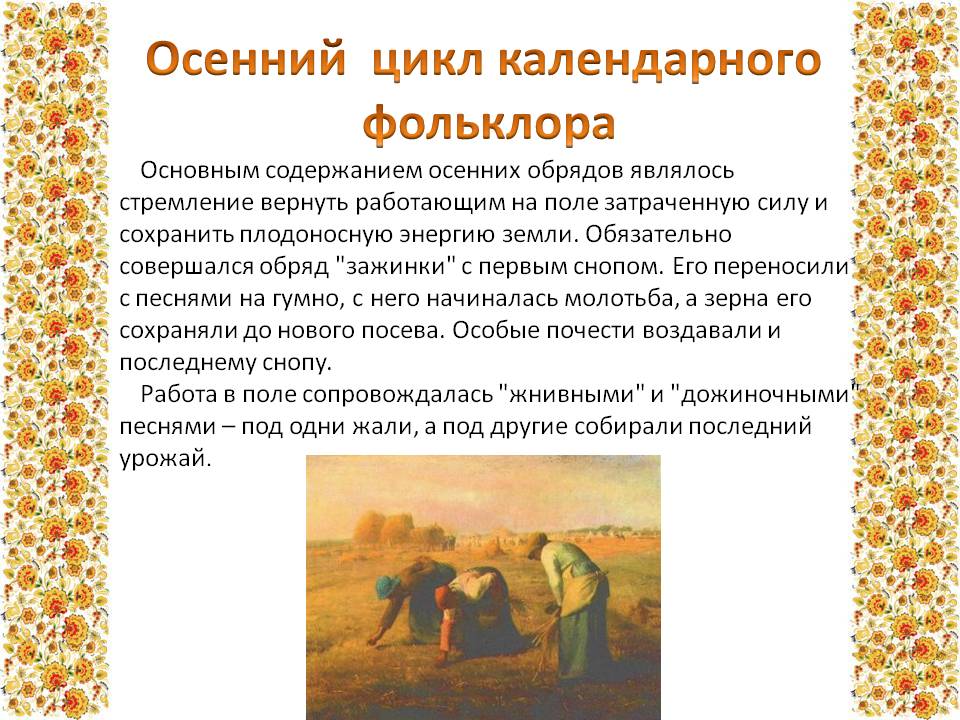 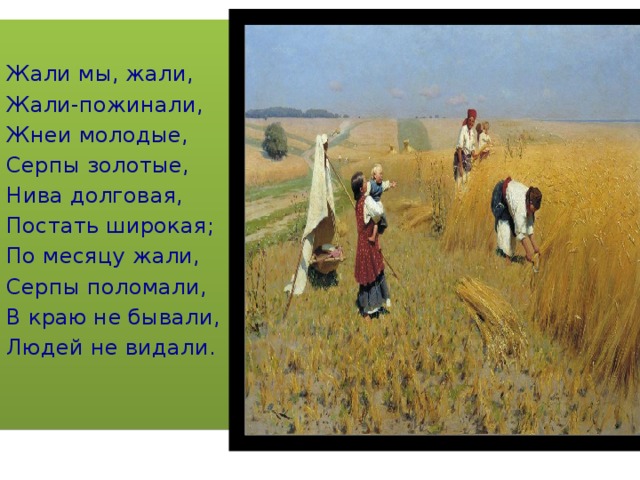 